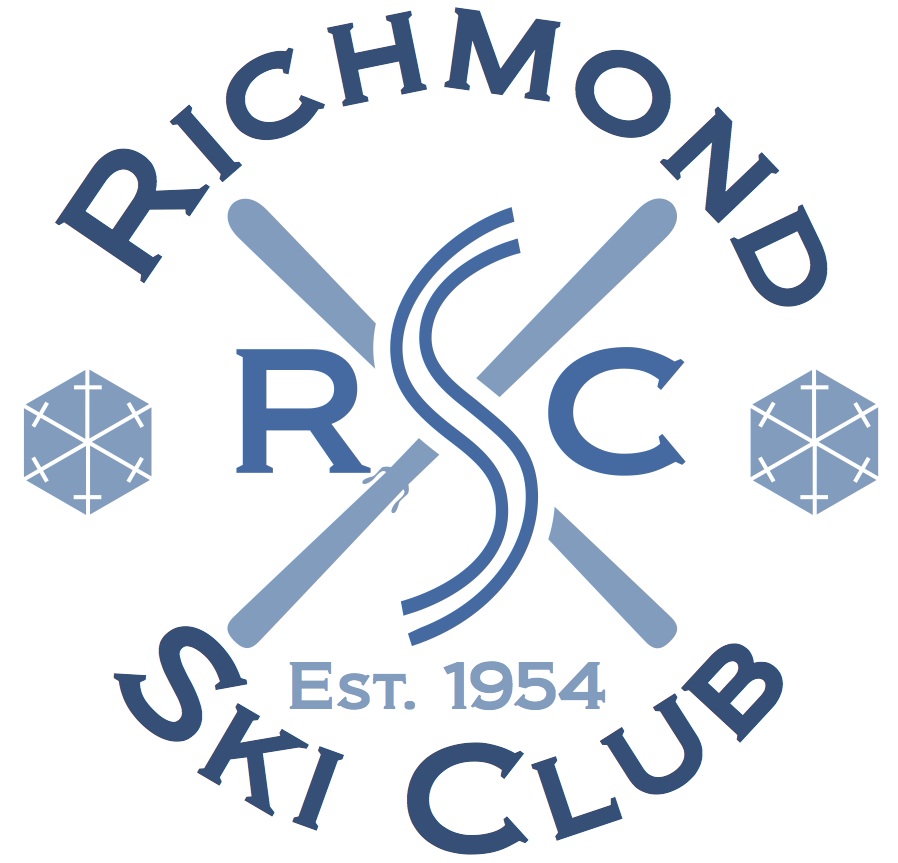      New Application                  Renewal	    Name: ______________________________________ Birth date: ___/___/___      Male       Female                                                                                                                                                      First                                                   Last                                                                      	Address: ______________________________________________________________________                              Number                                    Street                                               City                                      State         Zip                 Phone #:  (           )____________________     Phone #: (          )__________________________                                                         Home                                                                              2nd Phone #         Work         Cell                E-Mail: ___________________________________________________________                          E-mail address will be used for sending our monthly newsletter, The Pacesetter, and notifying members of upcoming events.   Occupation (or Employer): ______________________________________……………………………………………………… .……….  For listing in our annual Membership Directory…………………………………………………….Snow Sports Interest:       Skier       Snowboarder       Non-Skier       Downhill       Cross Country Other Interests:    Golf      Tennis      Hiking      Biking      Camping       Scuba Diving       Other _______________ Type of Membership Desired:	Junior (Age 18-25):     $25		             Individual (40+):          $40  Young Adult Individual (Age 26-39):      $30	Family (40+):               $60				Young Adult Family (Age 26-39):           $50					  Complete this section for Family Membership (Must have same residence, can include dependent children 25 and under):Name (2): _________________________    Birth date: ________ Relationship to Applicant ______________________	            (Second Adult Family Member)							       (i.e. spouse/sibling/roommate/other)Email address: _____________________________________________________________   Child:  ________________________ Birth date: _______Child:  __________________________  Birth Date:_______Child:  ________________________ Birth date: _______Child:  __________________________  Birth date: _______(Continue on next page if necessary)New Members:  How did you hear of us? ____________________________________________________________I’m interested in volunteering for RSC Committees:      Activities/Social       Fundraising       Marketing       Membership       Special Events(Optional) Order club name tag(s):     $6 per tag – Name if different from above _____________________________											       (Pick up at monthly meeting)(Optional) Newsletter by mail:             $25 newsletter by mail per membership year (Emailed at No Charge)       Total Amount Enclosed $ ________ (Include cost of membership & Optional Items)In consideration of the benefits of membership in RSC, I do hereby absolve, release and waive any and all liability claims or demands against RSC, its Board and Officers, and each and every member thereof, which may arise out of, or be related to any injury, damage or pecuniary loss to me or any member of my family by reason of such club membership and participation in club sponsored activities. Any disputes arising from this contract will be settled under the laws of the Commonwealth of Virginia. Disputes will be adjudicated using the courts of the City of Richmond, Virginia. Payments, Contributions or gifts to The Richmond Ski Club are not deductible as charitable contributions for Federal income tax purposes.I/We have read and agree to abide by the By-Laws and policies of the Richmond Ski Club.Signature (1): ________________________________________   Date: ______________________Signature (2): ________________________________________   Date: ______________________                                                       Application invalid unless signed2sh